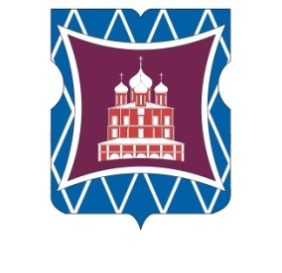 СОВЕТ ДЕПУТАТОВМУНИЦИПАЛЬНОГО ОКРУГА ДОНСКОЙРЕШЕНИЕ26 октября 2023 года  №  01-03-53О  проекте изменения  схемы размещения  нестационарных торговых объектов со специализацией «Печать» на территории Донского района города МосквыВ соответствии с пунктом 1 части 5 статьи 1 Закона города Москвы от 11 июля 2012 года № 39 «О наделении органов местного самоуправления муниципальных округов в городе Москве отдельными полномочиями города Москвы», постановлением Правительства Москвы от 3 февраля 2011 года № 26-ПП «О размещении нестационарных торговых объектов, расположенных в городе Москве на земельных участках, в зданиях, строениях и сооружениях, находящихся в государственной собственности», рассмотрев обращение Департамента средств массовой информации и рекламы города Москвы от 24 октября 2023 года № 02-25-789/23 (входящий от 24 октября 2023 года № 299), Совет депутатов муниципального округа Донской решил:               1. Согласовать проект  изменения  схемы размещения  нестационарных торговых  объектов со специализацией «Печать» на территории Донского района города Москвы согласно приложению.              2. Направить настоящее решение в Департамент территориальных органов исполнительной власти города Москвы, Департамент средств массовой информации и рекламы города Москвы,  префектуру Южного административного округа  города Москвы, управу Донского района города Москвы в течение трех дней со дня его принятия.3. Опубликовать настоящее решение в бюллетене «Московский муниципальный вестник» и разместить на официальном сайте муниципального округа Донской www.mo-donskoy.ru.4. Контроль за исполнением настоящего решения возложить на главу муниципального округа Донской Кабанову Т.В.Глава муниципального округа Донской   							      Т.В. Кабанова															Приложение  																к решению Совета депутатов															муниципального округа 																	Донской															от 26 октября 2023 года № 01-03-53Проект  изменения Схемы размещения нестационарных торговых объектов со специализацией «Печать»  на территории Донского района города Москвы№ п/пВид объек-таАдрес Площадь специали-зацииСпециали-зацияПериод размещенияКорректировка схемы1Киоскулица Шаболовка, вл. 30А 10 кв. м.Печатьс 1 января по 31 декабряУточнение адреса: со Ст. метро «Шаболовская» на улица Шаболовка, вл. 30А 2Киоскулица Шаболовка, вл. 30А (участок 2)10 кв. м.Печатьс 1 января по 31 декабряИзменение площади с 9 кв. м. до 10 кв. м. Уточнение адреса: с Шаболовка ул., вл. 30/12 на улица Шаболовка, вл. 30А (участок 2)